(Ф 21.01 – 03)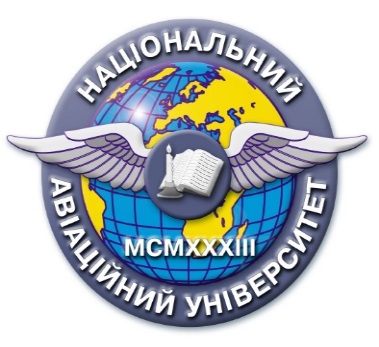 Силабус навчальної дисципліни«Цифровий маркетинг»Освітньо-професійної програми «Землеустрій та кадастр»          Галузь знань: 19  «Архітектура та будівництва»  Спеціальність: 193 «Геодезія та землеустрій»Силабус навчальної дисципліни«Цифровий маркетинг»Освітньо-професійної програми «Землеустрій та кадастр»          Галузь знань: 19  «Архітектура та будівництва»  Спеціальність: 193 «Геодезія та землеустрій»Рівень вищої освіти(перший (бакалаврський), другий (магістерський)Перший (бакалаврський) рівень вищої освітиПерший (бакалаврський) рівень вищої освітиСтатус дисципліниНавчальна дисципліна  вільного вибору студента компонента ОПНавчальна дисципліна  вільного вибору студента компонента ОПКурс44Семестр88Обсяг дисципліни, кредити ЄКТС/години4,0/1204,0/120Мова викладанняУкраїнськаУкраїнськаЩо буде вивчатися (предмет вивчення)Предметом вивчення и є теоретичні основи формування систем цифрового маркетингу та практичне застосування інформаційних технологій у маркетингової діяльності. Предметом вивчення и є теоретичні основи формування систем цифрового маркетингу та практичне застосування інформаційних технологій у маркетингової діяльності. Чому це цікаво/треба вивчати (мета)Метою навчальної  дисципліни спрямована на формування у студентів сукупності знань в області теорії і практики цифрового маркетингу; отримання ними умінь і навичок самостійної розробки стратегій цифрового маркетингу, обрання необхідних каналів та інструментів цифрової маркетингової комунікації, оволодінні необхідним навичками роботи з базами даних, програмами, а також зі спеціалізованими інформаційними технологіями та системами в економічній сфері цифрового маркетингу.Метою навчальної  дисципліни спрямована на формування у студентів сукупності знань в області теорії і практики цифрового маркетингу; отримання ними умінь і навичок самостійної розробки стратегій цифрового маркетингу, обрання необхідних каналів та інструментів цифрової маркетингової комунікації, оволодінні необхідним навичками роботи з базами даних, програмами, а також зі спеціалізованими інформаційними технологіями та системами в економічній сфері цифрового маркетингу.Чому можна навчитися (результати навчання)ПРН1. Вільно спілкуватися в усній та письмовій формах державною та іноземною мовами з питань професійної діяльності. ПРНЗ. Доносити до фахівців і нефахівців інформацію, ідеї, проблеми, рішення, власний досвід аргументацію. ПРН4. Знати та застосовувати у професійній діяльності нормативно-правові акти, нормативно-технічні документи, довідкові матеріали в сфері геодезії та землеустрою і суміжних галузей.ПРН1. Вільно спілкуватися в усній та письмовій формах державною та іноземною мовами з питань професійної діяльності. ПРНЗ. Доносити до фахівців і нефахівців інформацію, ідеї, проблеми, рішення, власний досвід аргументацію. ПРН4. Знати та застосовувати у професійній діяльності нормативно-правові акти, нормативно-технічні документи, довідкові матеріали в сфері геодезії та землеустрою і суміжних галузей.Як можна користуватися набутими знаннями і уміннями (компетентності)ЗК1Здатність вчитися й оволодівати сучасними знаннями. 3К2. Здатність застосовувати знання у практичних ситуаціях. ЗКЗ. Здатність планувати та управляти часом. 3К4. Здатність спілкуватися державною мовою як усно, так і письмово.ЗК8. Здатність працювати в команді. ЗК9. Здатність до міжособистісної взаємодіїФК5. Здатність застосовувати сучасне інформаційне, технічне і технологічне забезпечення для вирішення складних питань геодезії та землеустрою. ФК13. Здатність розробляти документацію із землеустрою орієнтуючиЗК1Здатність вчитися й оволодівати сучасними знаннями. 3К2. Здатність застосовувати знання у практичних ситуаціях. ЗКЗ. Здатність планувати та управляти часом. 3К4. Здатність спілкуватися державною мовою як усно, так і письмово.ЗК8. Здатність працювати в команді. ЗК9. Здатність до міжособистісної взаємодіїФК5. Здатність застосовувати сучасне інформаційне, технічне і технологічне забезпечення для вирішення складних питань геодезії та землеустрою. ФК13. Здатність розробляти документацію із землеустрою орієнтуючиНавчальна логістикаЗміст дисципліни: Теоретичні основи маркетингу. Інформаційне забезпечення  цифрового маркетингу. Організовувати маркетингові дослідження та заходи маркетингового комплексу у галузі земельних відносин. . Аналізувати глобальні економічні процеси та визначати їх вплив на маркетингову діяльність підприємств у сфері  землеустрою та кадастру.Види занять: лекції, практичні заняття, самостійна роботаМетоди навчання: словесні, практичніФорми навчання: очна, заочнаЗміст дисципліни: Теоретичні основи маркетингу. Інформаційне забезпечення  цифрового маркетингу. Організовувати маркетингові дослідження та заходи маркетингового комплексу у галузі земельних відносин. . Аналізувати глобальні економічні процеси та визначати їх вплив на маркетингову діяльність підприємств у сфері  землеустрою та кадастру.Види занять: лекції, практичні заняття, самостійна роботаМетоди навчання: словесні, практичніФорми навчання: очна, заочнаПререквізити«Інформатика та програмування»,  «Основи економіки природокористування», «Управління територіальним розвитком»«Інформатика та програмування»,  «Основи економіки природокористування», «Управління територіальним розвитком»Пореквізити«Фінансово-економічна діяльність та інвестиційний аналіз», «Організація і управління виробництвом»«Фінансово-економічна діяльність та інвестиційний аналіз», «Організація і управління виробництвом»Інформаційне забезпеченняз репозитарію та фонду НТБ НАУБойчук І.В., Музика О.М. Інтернет в маркетингу: підручник. К. : Центр учбовоїлітератури, 2010. 512 с. 2. Буднікевич І.М. Маркетинг у галузях і сефрах діяльності. ЦУЛ,2017. 536 с. 3. Воронюк Антон, Полищук Александр Актуальный интернет-маркетинг. К. :«Агентство «IPIO», 2018. 160 с. 4. Котлер Ф. Маркетинг 4.0. Від традиційного до цифрового.К : КМ-Букс. 2018. 208 с. 5. Морохова В. О., Бойко О.В., Лорві І.Ф. Рекламний менеджмент[Текст]: навч. посіб. Луцьк : Вежа-Друк, 2018. 234 с.Бойчук І.В., Музика О.М. Інтернет в маркетингу: підручник. К. : Центр учбовоїлітератури, 2010. 512 с. 2. Буднікевич І.М. Маркетинг у галузях і сефрах діяльності. ЦУЛ,2017. 536 с. 3. Воронюк Антон, Полищук Александр Актуальный интернет-маркетинг. К. :«Агентство «IPIO», 2018. 160 с. 4. Котлер Ф. Маркетинг 4.0. Від традиційного до цифрового.К : КМ-Букс. 2018. 208 с. 5. Морохова В. О., Бойко О.В., Лорві І.Ф. Рекламний менеджмент[Текст]: навч. посіб. Луцьк : Вежа-Друк, 2018. 234 с.Локація та матеріально-технічне забезпеченняКорпус 3. Кафедра аерокосмічної геодезії та землеустроюКорпус 3. Кафедра аерокосмічної геодезії та землеустроюСеместровий контроль, екзаменаційна методикаЗалікЗалікКафедраКафедра аерокосмічної геодезії та землеустроюКафедра аерокосмічної геодезії та землеустроюФакультетФакультет наземних споруд і аеродромівФакультет наземних споруд і аеродромівВикладач(і)           ФОТОІщенко Наталія ФедорівнаПосада: доцент кафедри Науковий  ступінь: доктор філософіїВчене звання: доцентПрофайл викладача: Тел.:  406-77-58E-mail: nataliia.ishchenko@npp.nau.edu.uaРобоче місце: 3.503Оригінальність навчальної дисципліниАвторський курсАвторський курсЛінк на дисципліну